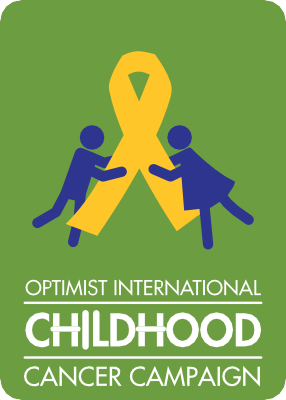 Childhood Cancer Campaign Matching Grant Final ReportProject Name:   		 Sponsoring Optimist Club or District:   		 Club/District Number:  	Contact Person:    	 Mailing Address:   	City:	State/Province:  	ZIP/Postal Code:	Country:   	Phone:	E-mail:   	Number of Club or District members involved in project  	 Number of Individuals benefited  	Date project completed From  	/	/   	to	/  	/	.Estimated project hours: Optimist 		Other   	Why did your Optimist Club/District choose to do this Project?State the goals of this project in 50 words or less:Were Project goals met?If goals were not met, why not?What measuring tool was used to consider this project successful?List all relevant publicity and promotions:Outside organizations assisting or cooperating:Community benefits:Given your experience, what would you do differently if you were doing this Project again?Final Financial StatementSummary of major activities involved in planning and running the project:Please include verification of how the raised funds were spent (receipts, copy of donation check, thank you letter, media coverage, etc) with the Final Report.Send completed application to: Optimist International, c/o CCC4494 Lindell Blvd., St. Louis, MO 63108 Fax: (314) 371-6006 • ccc@optimist.orgIncomeClub appropriations. . . . . . . . . . . . . . . . . . . . . . . .$  	Outside donations. . . . . . . . . . . . . . . . . . . . . . . .$  	Other. . . . . . . . . . . . . . . . . . . . . . . .$  	TOTAL. . . . . . . . . . . . . . . . . . . . . . . .$  	Expenses. . . . . . . . . . . . . . . . . . . . . . . .$  	. . . . . . . . . . . . . . . . . . . . . . . .$  	. . . . . . . . . . . . . . . . . . . . . . . .$  	. . . . . . . . . . . . . . . . . . . . . . . .$  	. . . . . . . . . . . . . . . . . . . . . . . .$  	. . . . . . . . . . . . . . . . . . . . . . . .$  	TOTAL. . . . . . . . . . . . . . . . . . . . . . . .$  	